Giải Toán 5 Bài Khái niệm số thập phânBài 1 (trang 34 SGK Toán 5): Đọc các phân số thập phân và số thập phân trên các vạch của tia số: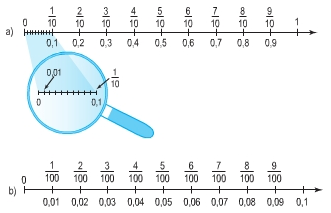 Lời giải:Từ trái sang phải:a) Một phần mười (không phẩy một)Hai phần mười ( không phẩy hai)Ba phần mười (không phẩy ba).....................Tám phần mười (không phẩy tám)Chín phần mười (không phẩy chín)b) (Cũng là phần bên trong kính phóng đại ở câu a):Một phần trăm (không phẩy không một)Hai phần trăm (không phẩy không hai).....................Chín phần trăm (không phẩy không chín)Bài 2 (trang 35 SGK Toán 5): Viết số thập phân thích hợp vào chỗ chấm.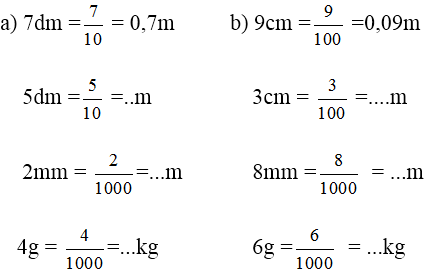 Lời giải:a) 0,7m0,5m0,002m0,004kgb) 0,09m0,03m0,008m0,006kgBài 3 (trang 35 SGK Toán 5): Viết số thập phân và số thập phân thích hợp vào chỗ trống (theo mẫu):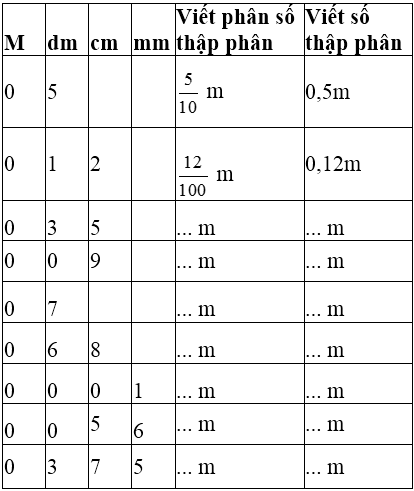 Lời giải: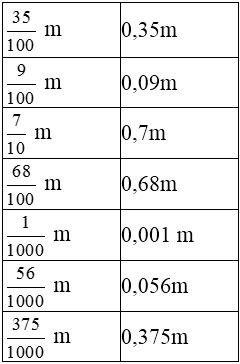 